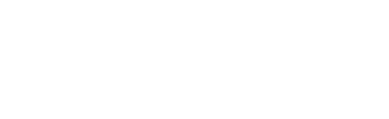 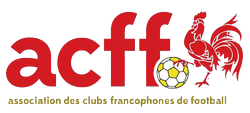 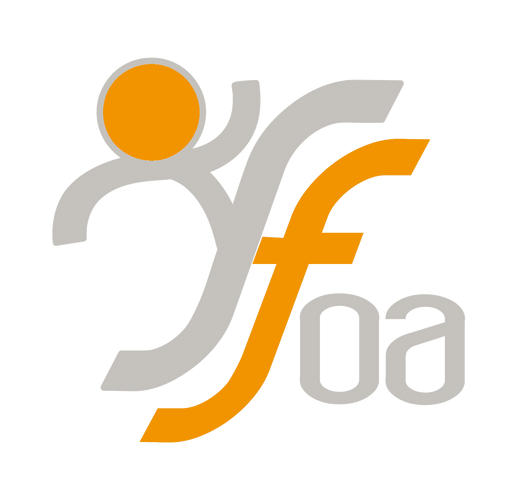 Ce bulletin d'inscription est à faire parvenir par mail à Nicolas Hemelhof (nicolas.hemelhof@acff.be) pour le 21 mars 2022. (Maximum 13 joueurs et 5 encadrants)Nom  de  l'équipe  : _______________________________________________________________________Responsable  de  l'équipe :________________________________________________________________Téléphone   :   ____________________________________________________________________________Adresse  e-mail  : _________________________________________________________________________Droit à l’image :J’autorise la LHF, l’ACFF, la FOA et leurs partenaires à utiliser des photographies/vidéos prises de l’ensemble des membres cités ci-dessus lors de l’activité. Elles sont susceptibles d’être utilisées sur les différents canaux de communication de la LHF, de l’ACFF, de la FOA et de leurs partenaires. L’utilisation de ces images est non commerciale et n’a d’autre but que d’illustrer et de promouvoir des activités et projets handisport.Si certaine(s) personne(s) ne souhaitent pas nous permettre ce droit à l'image ; merci de les identifier précisément ci-dessous :___________________________________________ Signature + cachet CLUB ACFF_______________________________________ Signature + cachet INSTITUTIONInscription des encadrants Indiquez le nom et prénom des encadrants